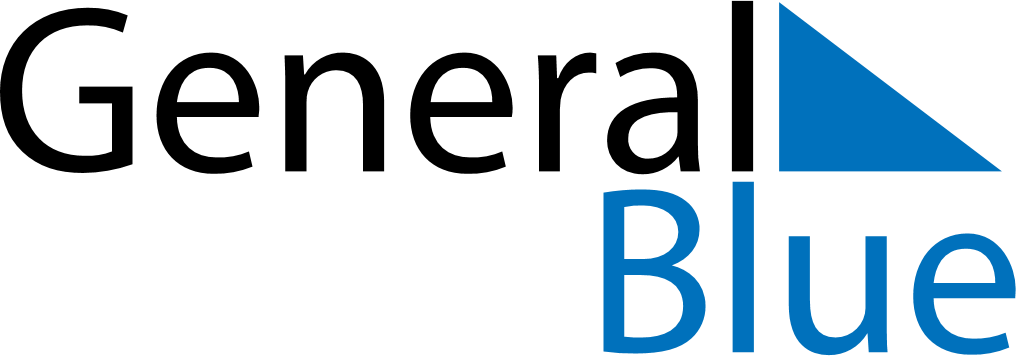 June 2024June 2024June 2024June 2024June 2024June 2024June 2024Sao Joao dos Angolares, Sao Tome and PrincipeSao Joao dos Angolares, Sao Tome and PrincipeSao Joao dos Angolares, Sao Tome and PrincipeSao Joao dos Angolares, Sao Tome and PrincipeSao Joao dos Angolares, Sao Tome and PrincipeSao Joao dos Angolares, Sao Tome and PrincipeSao Joao dos Angolares, Sao Tome and PrincipeSundayMondayMondayTuesdayWednesdayThursdayFridaySaturday1Sunrise: 5:27 AMSunset: 5:35 PMDaylight: 12 hours and 7 minutes.23345678Sunrise: 5:27 AMSunset: 5:35 PMDaylight: 12 hours and 7 minutes.Sunrise: 5:27 AMSunset: 5:35 PMDaylight: 12 hours and 7 minutes.Sunrise: 5:27 AMSunset: 5:35 PMDaylight: 12 hours and 7 minutes.Sunrise: 5:27 AMSunset: 5:35 PMDaylight: 12 hours and 7 minutes.Sunrise: 5:28 AMSunset: 5:35 PMDaylight: 12 hours and 7 minutes.Sunrise: 5:28 AMSunset: 5:35 PMDaylight: 12 hours and 7 minutes.Sunrise: 5:28 AMSunset: 5:36 PMDaylight: 12 hours and 7 minutes.Sunrise: 5:28 AMSunset: 5:36 PMDaylight: 12 hours and 7 minutes.910101112131415Sunrise: 5:28 AMSunset: 5:36 PMDaylight: 12 hours and 7 minutes.Sunrise: 5:29 AMSunset: 5:36 PMDaylight: 12 hours and 7 minutes.Sunrise: 5:29 AMSunset: 5:36 PMDaylight: 12 hours and 7 minutes.Sunrise: 5:29 AMSunset: 5:36 PMDaylight: 12 hours and 7 minutes.Sunrise: 5:29 AMSunset: 5:37 PMDaylight: 12 hours and 7 minutes.Sunrise: 5:29 AMSunset: 5:37 PMDaylight: 12 hours and 7 minutes.Sunrise: 5:29 AMSunset: 5:37 PMDaylight: 12 hours and 7 minutes.Sunrise: 5:30 AMSunset: 5:37 PMDaylight: 12 hours and 7 minutes.1617171819202122Sunrise: 5:30 AMSunset: 5:37 PMDaylight: 12 hours and 7 minutes.Sunrise: 5:30 AMSunset: 5:38 PMDaylight: 12 hours and 7 minutes.Sunrise: 5:30 AMSunset: 5:38 PMDaylight: 12 hours and 7 minutes.Sunrise: 5:30 AMSunset: 5:38 PMDaylight: 12 hours and 7 minutes.Sunrise: 5:30 AMSunset: 5:38 PMDaylight: 12 hours and 7 minutes.Sunrise: 5:31 AMSunset: 5:38 PMDaylight: 12 hours and 7 minutes.Sunrise: 5:31 AMSunset: 5:39 PMDaylight: 12 hours and 7 minutes.Sunrise: 5:31 AMSunset: 5:39 PMDaylight: 12 hours and 7 minutes.2324242526272829Sunrise: 5:31 AMSunset: 5:39 PMDaylight: 12 hours and 7 minutes.Sunrise: 5:32 AMSunset: 5:39 PMDaylight: 12 hours and 7 minutes.Sunrise: 5:32 AMSunset: 5:39 PMDaylight: 12 hours and 7 minutes.Sunrise: 5:32 AMSunset: 5:39 PMDaylight: 12 hours and 7 minutes.Sunrise: 5:32 AMSunset: 5:40 PMDaylight: 12 hours and 7 minutes.Sunrise: 5:32 AMSunset: 5:40 PMDaylight: 12 hours and 7 minutes.Sunrise: 5:32 AMSunset: 5:40 PMDaylight: 12 hours and 7 minutes.Sunrise: 5:33 AMSunset: 5:40 PMDaylight: 12 hours and 7 minutes.30Sunrise: 5:33 AMSunset: 5:40 PMDaylight: 12 hours and 7 minutes.